Protestantse gemeente te Terneuzen                    UitschrijvingsformulierIk wil mijn lidmaatschap van de kerk opzeggen en bevestig dat door ondertekening van dit formulier.Mijn partner en ik willen het lidmaatschap van de kerk opzeggen en bevestigen dat door ondertekening van dit formulier..-----------------------------------------------------------------------------------------------------------------------------------------------Uw naam:		Uw handtekening:	    Datum:	           Straat: 			Plaats:-----------------------------    -------------------------          --------------------       ----------------------		-----------------Naam partner		Handtekening partner:	    Datum: -----------------------------    -------------------------          --------------------       ----------------------		----------------Kinderen jonger dan 18 jaar:Naam:		              -------------------------Naam:		              -------------------------Kinderen van 18 jaar of ouder dienen zelf hun lidmaatschap van de kerk op te zeggen.Hieronder kunt u, indien gewenst, de reden(en) van uw opzegging aangeven.Dit formulier opsturen naar:Kerkelijk Bureau
Koninginnelaan 4
4532BR Terneuzen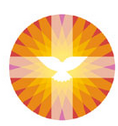 